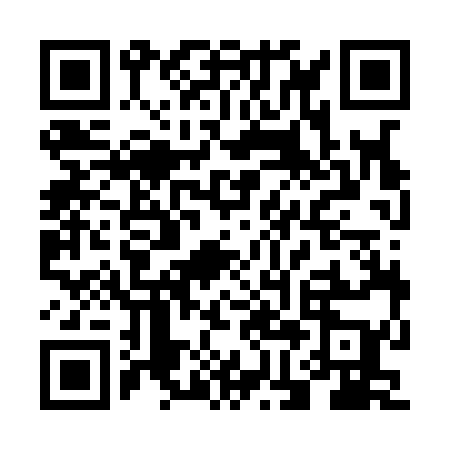 Ramadan times for Boleslawice, PolandMon 11 Mar 2024 - Wed 10 Apr 2024High Latitude Method: Angle Based RulePrayer Calculation Method: Muslim World LeagueAsar Calculation Method: HanafiPrayer times provided by https://www.salahtimes.comDateDayFajrSuhurSunriseDhuhrAsrIftarMaghribIsha11Mon4:164:166:1612:023:505:495:497:4212Tue4:144:146:1412:023:515:515:517:4413Wed4:114:116:1112:023:535:535:537:4614Thu4:084:086:0912:013:555:555:557:4815Fri4:054:056:0612:013:565:575:577:5116Sat4:034:036:0412:013:585:595:597:5317Sun4:004:006:0112:003:596:016:017:5518Mon3:573:575:5912:004:016:036:037:5719Tue3:543:545:5612:004:026:056:057:5920Wed3:513:515:5412:004:046:066:068:0221Thu3:483:485:5111:594:066:086:088:0422Fri3:453:455:4911:594:076:106:108:0623Sat3:423:425:4611:594:096:126:128:0924Sun3:393:395:4411:584:106:146:148:1125Mon3:363:365:4111:584:126:166:168:1326Tue3:333:335:3911:584:136:186:188:1627Wed3:303:305:3611:574:146:206:208:1828Thu3:273:275:3411:574:166:226:228:2129Fri3:243:245:3111:574:176:246:248:2330Sat3:213:215:2911:574:196:266:268:2631Sun4:174:176:2612:565:207:277:279:281Mon4:144:146:2412:565:227:297:299:312Tue4:114:116:2112:565:237:317:319:333Wed4:084:086:1912:555:247:337:339:364Thu4:044:046:1612:555:267:357:359:385Fri4:014:016:1412:555:277:377:379:416Sat3:583:586:1112:545:297:397:399:447Sun3:543:546:0912:545:307:417:419:478Mon3:513:516:0612:545:317:437:439:499Tue3:473:476:0412:545:337:457:459:5210Wed3:443:446:0112:535:347:467:469:55